Załącznik 1Zobacz na poniższe obrazki, przedstawiają czym jeszcze zajmują się strażacy…opowiedz co na nich widzisz?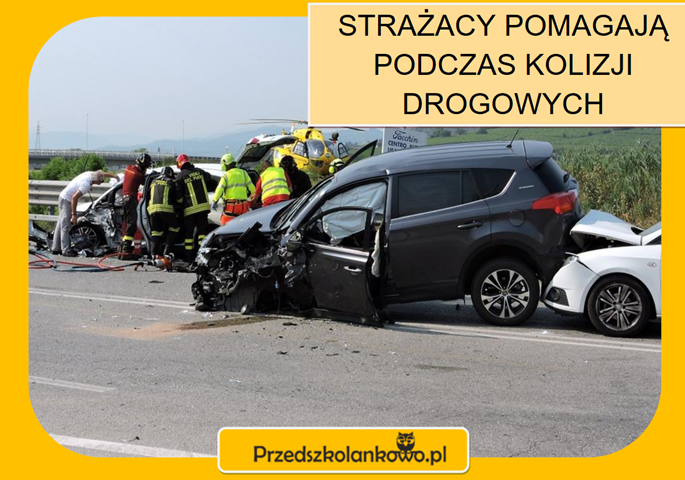 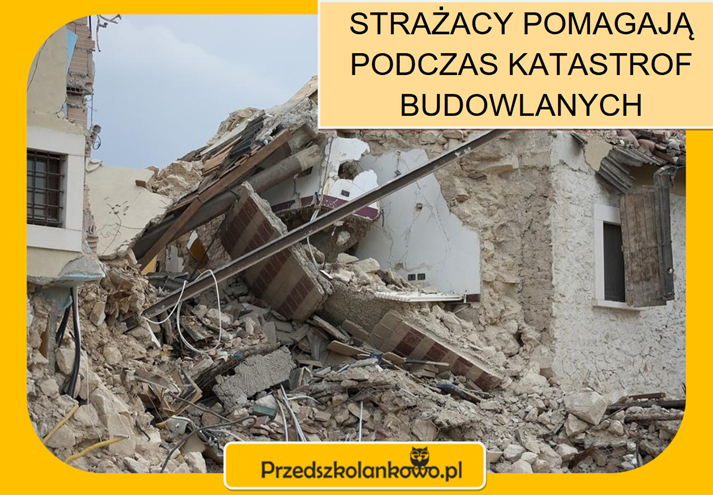 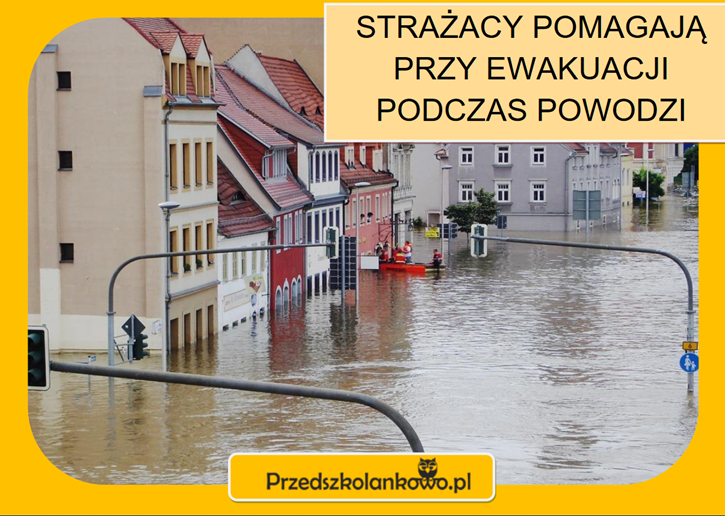 